Оценка эффективности управления автохозяйством в УМВД России по Калининскому районуДиплом2012ОглавлениеВведениеГлава 1. Управление автомобильным хозяйством в ОВД1.1 Автомобильное хозяйство ОВД: понятие и общие положения1.2 Обеспечение учета и эксплуатации транспортных средств в ОВД1.3 Контроль за эксплуатацией транспортных средств в ОВД1.4 Обеспечение технического обслуживания и ремонта транспортных средств в ОВД1.5 Обеспечение безопасности дорожного движения в ОВДГлава 2. Методика оценки эффективности управления автохозяйством в ОВД2.1 Исходная информация для оценки эффективности управления автохозяйством ОВД2.2 Анализ существующей методики оценки эффективности управления автохозяйством в ОВДГлава 3. Оценка эффективности управления автохозяйством в УМВД России по Калининскому району г. Санкт-Петербурга3.1 Показатели эффективности управления автохозяйством в УМВД России по Калининскому району г. Санкт-Петербурга3.2 Анализ эффективности управления автохозяйством в УМВД России по Калининскому району г. Санкт-Петербурга3.3 Предложения и рекомендации по повышению эффективности управления автохозяйством в ОВДЗаключениеСписок использованной литературыВведениеДля успешного выполнения задач поставленных перед сотрудниками полиции необходимо своевременно реагировать на выявленные правонарушения и иные противоправные посягательства и незамедлительно приходить на помощь каждому, кто нуждается в защите, что невозможно сделать без надлежащим образом укомплектованного парка автотранспортных средств, специальной и боевой техники.В последние годы, из-за недостатков в организации управления автохозяйством в органах внутренних дел, а также недостаточного финансирования, возникают простои транспортных средств, что снижает эффективность их использования. Неэффективную эксплуатацию транспортных средств принято объяснять недостатками технических возможностей транспорта. Однако главным, а подчас и единственно возможным способом увеличения эффективности использования транспортных средств остается совершенствование организации управления автохозяйствами и Центрами транспортного обеспечения в органах внутренних дел, улучшение взаимодействия между ними, а так же планомерное и пропорциональное их развитие.В условиях реформирования системы МВД Российской Федерации предъявляются качественно новые, более значимые и масштабные требования к видам и оснащению транспортных средств, а, соответственно, и к управлению автохозяйствами и Центрами транспортного обеспечения в органах внутренних дел.Проблема выбора наиболее эффективных методов управления Центрами транспортного обеспечения и автохозяйствами в органах внутренних дел, при которых в ходе рационального использования имеющихся финансовых, материальных и других ресурсов, достигались бы наилучшие результаты, и предопределила актуальность темы данного дипломного проекта.Цель дипломного проекта: на основе рассмотрения теоретических источников и практики работы одного из центров транспортного обеспечения и автохозяйств ГУ МВД субъекта Российской Федерации проанализировать проблемные вопросы и дать рекомендации по повышению эффективности управления автомобильным хозяйством в одном из органов внутренних дел.Объект - система управления автохозяйством.Предмет - эффективность управления.Исходя из цели исследования, в работе определены следующие задачи:рассмотреть теоретические положения системы транспортного обеспечения в ОВД;провести анализ существующей методики оценки эффективности управления автохозяйством в ОВД;оценить эффективность управления автохозяйством на примере автохозяйства УМВД России по Калининскому району г. Санкт-Петербурга;разработать рекомендации по повышению эффективности управления автохозяйством УМВД России по Калининскому району г. Санкт-Петербурга.В исследовании будет проанализирован опыт работы автохозяйства УМВД России по Калининскому району г. Санкт-Петербурга, а также нормативно-правовые акты, на основании которых осуществляется деятельность автохозяйств и Центров транспортного обеспечения ОВД.При проведении исследования использовались методы диалектической логики, системного анализа, статистических группировок, методы сравнительного анализа и статистические расчеты.Глава 1. Управление автомобильным хозяйством в ОВД1.1 Автомобильное хозяйство ОВД: понятие и общие положенияВ Министерстве внутренних дел Российской Федерации существует система подразделений обеспечивающих эксплуатацию (использование), техническое обеспечение и ремонт транспортных средств, которые именуются Центрами транспортного обеспечения и Автохозяйствами ОВД.Под Центрами транспортного обеспечения и автохозяйствами понимаются автотранспортные подразделения органов внутренних дел, создаваемые на основании соответствующих приказов МВД России и осуществляющие непосредственную работу по обеспечению надлежащей эксплуатации, использованию, хранению, техническому обслуживанию, ремонту служебных транспортных средств, а так же профилактике и предупреждению дорожно-транспортных происшествий.Данные подразделения есть в центральном аппарате Министерства внутренних дел Российской Федерации, и, непосредственно, в подчиненных ему Главных управлениях МВД России по федеральным округам, Главных управлениях МВД России и Управлениях МВД России по субъектам Российской Федерации, Управлениях на транспорте МВД России по Федеральным округам, Линейных управлениях МВД России и Линейных отделах МВД России субъектов Российской федерации на железнодорожном, водном и воздушном транспорте, и иных учреждениях МВД России.Основной целью деятельности указанных под разделений является удовлетворение потребностей органов внутренних дел различными видами транспортных средств в соответствии с возложенными на них задачами при рациональном использовании имеющихся финансовых, материальных и других ресурсов, а также обеспечение безопасности дорожного движения и предупреждение дорожно-транспортных происшествий.На руководителей Центров транспортного обеспечения и автохозяйств возложены обязанности по планированию, контролю, учету, анализу и прогнозированию работы служебного автомобильного и другого транспорта, профилактике и предупреждению дорожно-транспортных происшествий в подразделениях органов внутренних дел, а также развитию их материально-технической базы (см. Приложение 1).В органах внутренних дел, где штатным расписанием не предусмотрены должности специалистов по организации деятельности по автотранспортному обеспечению, руководитель своим приказом назначает лиц, на которых возлагаются соответствующие функции, при этом ответственность за организацию деятельности по автотранспортному обеспечению несет самостоятельно.При этом, элементами паркового хозяйства в ОВД могут быть: гаражи, площадки и стоянки для хранения машин; помещение инспектора автомобильной службы; контрольно-технический пункт (КТП); класс безопасности и инструктажа водителей; пункт заправки; пункт (место) для чистки и мойки автомобилей; пункты, площадки ежедневного технического осмотра и обслуживания автомобилей; пункты технического обслуживания и ремонта автомобилей; аккумуляторная и водомаслогрейка. В целом, комплекс паркового оборудования может быть только в крупном автохозяйстве ОВД, а в подразделениях - отдельные элементы. В системе МВД используются различные типы транспортных средств, такие как автомобили, автобусы, мотоциклы, прицепы, а также снегоходы, колесные и гусеничные транспортеры и тракторы, катера, моторные лодки и другие.автомобильное хозяйство ремонт обслуживаниеПри этом, транспортные средства органов внутренних дел подразделяются по общему назначению на оперативно-служебные (предназначены для непосредственного использования в оперативно-служебной деятельности органов внутренних дел) и прочие (предназначены для использования в работе по хозяйственному, материально-техническому, медицинскому, другим видам обеспечения).Оперативно-служебные автомобили (легковые, на шасси грузовых и базе автобусов) подразделяются по конкретному назначению на:автомобили дежурных частей органов внутренних дел;автомобили дежурных частей подразделений ГИБДД;автомобили патрульные ППС полиции, ДПС ГИБДД, подразделений вневедомственной охраны;автомобили легковые для оперативной работы всех служб полиции и для следственных подразделений;автобусы пассажирские, автомобили на шасси грузовых, оборудованные для перевозки личного состава органов внутренних дел;автомобили для транспортировки нарядов полиции;автомобили для транспортировки нарядов полиции со служебными собаками;автомобили для перевозки лиц, заключенных под стражу;и другие.Кроме того, все транспортные средства органов внутренних дел, за исключением автомобилей в стандартном исполнении, могут в установленном порядке оснащаться специальными сигналами (маячки синего и красного цветов, специальные звуковые сигналы), цветографическими схемами, согласно установленным стандартам, с обязательной отметкой в регистрационных документах на транспортное средство, а также в соответствии с табелями положенности, утвержденными начальником подразделения МВД России.Транспортные средства подразделений и служб органов внутренних дел, состоят в штатах транспортных средств Центров транспортного обеспечения и автохозяйств данных подразделений ОВД.Автомобили, автобусы, мотоциклы, прицепы ставятся на учет в подразделениях Государственной инспекции безопасности дорожного движения Министерства внутренних дел Российской Федерации, а тракторы, самоходные механизмы на спецшасси, гусеничные механизмы ставятся на учет в территориальном органе по экологическому, технологическому и атомному надзору в соответствии с законодательством Российской Федерации и нормативными правовыми актами МВД России. Технические паспорта транспортных средств ведутся и хранятся по месту постановки транспортных средств на баланс.За транспортными средствами органов внутренних дел закрепляются штатные и внештатные водители, то есть сотрудники (работники) органов внутренних дел, в чьи должностные обязанности входит управление транспортными средствами органов внутренних дел, осуществление проверки технического состояния и прочие (см. Приложение 2).1.2 Обеспечение учета и эксплуатации транспортных средств в ОВДБухгалтерский учет транспортных средств в органах внутренних дел осуществляется в соответствии с приказами министерства финансов 2010 г. №157-н и 162-н. ,На транспортные средства, поступившие в органы внутренних дел, помимо документов, предусмотренных Приказом Министерства финансов Российской федерации от 15.12.2010 года №173н "Об утверждении форм первичных учетных документов и регистров бухгалтерского учета, применяемых органами государственной власти (государственными органами), органами местного самоуправления, органами управления государственными внебюджетными фондами, государственными академиями наук, государственными (муниципальными) учреждениями и Методических указаний по их применению", составляется акт <consultantplus://offline/ref=1C63EF2B7478CD95E331C61B97558AC66E89F2FEFEBB0B1E41ABF62F3B5C53BC90E4E060E6CBE46A12JBM> закрепления (приема, передачи) транспортного средства, в котором отражаются комплектность, техническое состояние каждого транспортного средства и другие необходимые сведения. Данный акт составляется в двух экземплярах, один из которых хранится в Центре транспортного обеспечения или автохозяйстве ОВД, а второй - в органе внутренних дел по месту использования транспортного средства. Если подразделение МВД России не имеет автохозяйства, акт составляется в одном экземпляре и хранится в органе внутренних дел по месту использования транспортного средства.При получении транспортного средства руководитель Центра транспортного обеспечения и автохозяйства ОВД должен обеспечить заведение на него учетного дела работы машины. При этом, для транспортного средства, введенного в эксплуатацию или зачисленного в резерв, устанавливается источник его содержания и присваивается порядковый инвентарный номер по соответствующей книге оперативного учета наличия транспортных средств. При списании, передаче транспортных средств их порядковые инвентарные номера другим транспортным средствам не присваиваются.В целях учета транспортных средств, руководитель Центра транспортного обеспечения и автохозяйства ОВД обязан обеспечить ведение следующих книг оперативного учета транспортных средств, формы которых определяется руководством органа внутренних дел:книги учета автомобилей и автобусов с разделением по источникам их содержания (для автомобилей с разными источниками содержания ведется отдельная книга);книга учета мотоциклов, снегоходов, транспортеров и тракторов.В указанных книгах отражаются следующие данные: порядковый инвентарный номер транспортного средства, его марка, модель, год выпуска, государственный регистрационный знак, номер шасси, номер кузова, номер двигателя, номер паспорта транспортного средства, дата и источник поступления (приобретения), дата и номер приказа о вводе в эксплуатацию, орган внутренних дел, эксплуатирующий транспортное средство, дата списания (дата и адресат передачи). В книге учета мотоциклов, снегоходов, транспортеров и тракторов дополнительно указывается источник содержания.При этом, при изменении источника содержания транспортного средства данные о нем переносятся в соответствующую книгу оперативного учета с изменением инвентарного номера.Количественный учет транспортных средств (кроме инвентарного учета), учет закрепления водителей, а также учет пробегов, аккумуляторных батарей, пробегов автомобильных шин, расхода горюче-смазочных материалов может осуществляться картотечным или компьютерным способом.Помимо указанных книг руководитель Центра транспортного обеспечения и автохозяйства ОВД обязан обеспечить ведение паспорт <consultantplus://offline/ref=1C63EF2B7478CD95E331C61B97558AC66E89F2FEFEBB0B1E41ABF62F3B5C53BC90E4E060E6CBE56912J5M>а автохозяйства.Ввод транспортного средства в эксплуатацию оформляется соответствующим приказом руководителя органа внутренних дел (см. Приложение 9), в котором определяется штатная группа и источник содержания. При этом, на транспортное средство оформляется акт закрепления (приема, передачи) транспортного средства за водителем (водителями), который составляется в необходимом количестве экземпляров в органах внутренних дел, а на транспортные средства, не закрепленные по штату за органами внутренних дел, - в автохозяйстве ОВД. Данный акт подписывается водителями, сотрудником подразделения, ответственным за эксплуатацию служебного транспорта, и должностным лицом, производящим закрепление. Один экземпляр акта закрепления транспортного средства остается в органе внутренних дел, второй хранится в автохозяйстве ОВД.Каждому водителю выдается справка о транспортных средствах, за которыми он закреплен, с обязательным указанием марки транспортного средства, государственного регистрационного знака, порядкового инвентарного номера, группы эксплуатации, номера и даты приказа о закреплении. Форма справки устанавливается подразделением МВД России. Водитель, находясь на линии, обязан иметь данную справку при себе.За одним транспортным средством постоянно может быть закреплено не более четырех водителей. А один водитель одновременно может быть закреплен не более чем за тремя транспортными средствами.На время отсутствия постоянно закрепленных водителей допускается временное закрепление других водителей на срок не более месяца. Данное закрепление водителей оформляется приказом начальника подразделения, при этом акт о закреплении не составляется.Транспортные средства оперативно-служебной категории закрепляются за рядовым и начальствующим составом органов внутренних дел. При этом, закрепление оперативно-служебных транспортных средств за работниками органов внутренних дел допускается, если транспортное средство не используется в целях патрулирования.В случае, если за работниками органов внутренних дел транспортное средство закрепляется впервые, руководитель автохозяйства ОВД должен обеспечить прохождение ими стажировки у водителей-наставников сроком не менее 15 дней.Так же, на каждое транспортное средство органов внутренних дел заводится эксплуатационно-ремонтная карта установленной формы.  <consultantplus://offline/ref=1C63EF2B7478CD95E331C61B97558AC66E89F2FEFEBB0B1E41ABF62F3B5C53BC90E4E060E6CBE86A12J1M> Данная карта ведется в автохозяйстве ОВД либо в подразделении МВД России, не имеющем автохозяйства. При необходимости в эксплуатационно-ремонтную карту могут быть включены дополнительные сведения.В целях рационального использования транспортных средств, под руководством руководителя автохозяйства ОВД разрабатывается годовой план эксплуатации транспортных, который утверждается руководителем подразделения МВД России (см. Приложение 5).Основным первичным документом учета эксплуатации транспортных средств, а также работы водителей является путевой лист, формы которых унифицированы. Бланки путевых листов изготавливаются типографским способом с учетными номерами, а обязанности по своевременному обеспечению ими водителей возложена на руководителе автохозяйства ОВД.Путевой лист выдается один на машину, независимо от количества водителей, за которыми закреплена машина и только после возврата предыдущего путевого листа. Выданный путевой лист должен иметь оттиски штампа автохозяйства и печать органа внутренних дел, выдавшего путевой лист.Путевые листы регистрируются в журнале учета движения путевых листов, который ведется в каждом подразделениях, эксплуатирующих транспортные средства и осуществляющих непосредственную выдачу путевых листов водителям. Она хранятся и уничтожаются в порядке, установленном нормативными правовыми актами МВД России.1.3 Контроль за эксплуатацией транспортных средств в ОВДВ органе внутренних дел, эксплуатирующем транспортные средства, ежемесячно составляется отчет по эксплуатации транспортных средств, форма которого устанавливается подразделением МВД России, который не позднее первых шести рабочих дней следующего за отчетным периодом месяца вместе со сданными путевыми листами направляется в автохозяйство ОВД для обработки и анализа (см. Приложение 8).В отчете отражаются следующие данные на каждое транспортное средство: порядковый инвентарный номер транспортного средства, его марка, модель, государственный регистрационный знак, дата и номер приказа о вводе в эксплуатацию, показания спидометра, месячный пробег, количество заправленного и фактический расход топлива, фактический расход масел и иные необходимые данные.При обработке и анализе путевых листов и отчета проверяются:законность и рациональность произведенных перевозок;правильность расходования горюче-смазочных материалов.На основании данных сведений автохозяйствами ОВД составляются ежеквартальные справки, а за год - итоговые отчеты, в которые включаются сведения:о наличии транспортных средств;фактическом суммарном пробеге и среднесуточном пробеге по группам машин: легковым автомобилям, грузовым автомобилям и автобусам и мотоциклам, а для других машин - моточасы;расход моторного топлива (бензина, дизельного топлива, сжиженного, сжатого газа);суммарный фактический расход;расход по каждому транспортному средству (по инвентарным номерам), по моделям, маркам автомобилей, по подразделениям органов внутренних дел;плановые и фактические расходы денежных средств на содержание транспортных средств органов внутренних дел по каждому источнику содержания, в том числе отдельно фактические расходы на техническое обслуживание и текущий ремонт раздельно по основным группам машин, указанным выше;плановые и фактические затраты денежных средств на техническое обслуживание и текущий ремонт на 1000 км пробега раздельно по основным группам машин, указанным выше (планирование потребности в денежных средствах на содержание штатных транспортных средств производится из расчета годовых норм эксплуатации);плановые и фактические коэффициенты технической готовности транспортных средств, коэффициент выпуска машин на линию раздельно по основным группам машин, указанным в выше. При необходимости фактические коэффициенты технической готовности и коэффициенты выпуска машин на линию могут определяться по любым группам транспортных средств за любой прошедший период времени, а также на день проверки.общее и среднее время нахождения в наряде раздельно по основным группам машин, указанным выше;количество поступивших и выбывших транспортных средств, в том числе отдельно списанных;количество дорожно-транспортных происшествий, количество погибших и раненых при этом людей, количество подлежащих списанию и списанных транспортных средств в связи с ДТП.Данные справки утверждаются руководством подразделения МВД России.В целях своевременной обработки статистического материала, составления сводных отчетов, проведения аналитической работы по улучшению автотранспортного обеспечения, рационального использования и экономии материальных ресурсов подразделения МВД России представляют статистическую отчетность о транспортных средствах в порядке, установленном МВД России.В обязанности руководителя автохозяйства ОВД входит следить за техническим состоянием транспортных средств. К эксплуатации допускаются транспортные средства, техническое состояние и оборудование которых в части, относящейся к безопасности дорожного движения и охране окружающей среды, отвечают требованиям соответствующих стандартов, правил и руководств по их технической эксплуатации. Эксплуатация транспортных средств, техническое состояние и оборудование которых не отвечают требованиям, установленным законодательством Российской Федерации, запрещена.Эксплуатация автомобильных и мотоциклетных шин, АКБ, расход топлива и смазочных материалов регламентируются нормативными правовыми актами Министерства транспорта Российской Федерации.При этом, руководитель автохозяйства ОВД обеспечивает ведение учета выданных на транспортные средства автомобильных и мотоциклетных шин, а также стартерных аккумуляторов, ведение которых осуществляется на отдельных карточках в органах внутренних дел по установленной форме. Однако, так же допускается ведение данных карточек учета компьютерным способом.Эксплуатация транспортного средства с неопломбированным механическим приводом спидометра запрещена. В связи с чем, сотрудники, ответственные за эксплуатацию служебного транспорта, не реже одного раза в месяц производят осмотр и проверку спидометрового оборудования на предмет опломбирования и исправности. Отметка о данном осмотре делается отметка в журнале <consultantplus://offline/ref=1C63EF2B7478CD95E331C61B97558AC66E89F2FEFEBB0B1E41ABF62F3B5C53BC90E4E060E6CAE06E12J4M> осмотров спидометров. При обнаружении неисправности составляется акт <consultantplus://offline/ref=1C63EF2B7478CD95E331C61B97558AC66E89F2FEFEBB0B1E41ABF62F3B5C53BC90E4E060E6CAE06012J0M>, который выдается водителю, а после устранения неисправности подшивается в учетное дело работы машины.Сотрудники, осуществляющие контроль за выходом транспортных средств из гаражей, с мест стоянок и возвращением с линии, обязаны вести журнал выхода и возвращения транспортных средств согласно Инструкции <consultantplus://offline/ref=1C63EF2B7478CD95E331C61B97558AC66E89F2FEFEBB0B1E41ABF62F3B5C53BC90E4E060E6CAE16812J3M> по ведению журнала выхода и возвращения автотранспорта, утвержденной приказом МВД России от 02.10.2006 года №777 "Об утверждении наставления по организации деятельности по автотранспортному обеспечению в органах внутренних дел Российской Федерации".Руководители органов внутренних дел, руководители автохозяйств обязаны инструктировать водителей перед выполнением задания, которое связано с выездом за пределы обслуживаемой территории. При проведении инструктажа ответственный руководитель лично проверяет готовность водителя и машины к выполнению задания, о чем делается соответствующая запись в журнале учета выездов за пределы обслуживаемой территории и командировок.Правила эксплуатации (использования), хранения транспортных средств органов внутренних дел, контроль за их техническим состоянием и выходом из гаражей (в том числе в выходные и праздничные дни), с места стоянок и возвращение с линии, хранение ключей от замков зажигания (в том числе дубликатов) и путевой документации, их выдача, передача и сдача и иные вопросы устанавливаются приказом руководителя подразделения МВД России.1.4 Обеспечение технического обслуживания и ремонта транспортных средств в ОВДОдной из основных задач руководителя по управлению автохозяйством ОВД является обеспечение своевременного технического обслуживания и ремонта транспортных средств.Техническое обслуживание это комплекс мероприятий, направленных на:поддержание транспортного средства в работоспособном состоянии и надлежащем внешнем виде;обеспечение надежности и экономичности работы, безопасности движения, защиты окружающей среды;предупреждение отказов и неисправностей, а также их выявление с целью своевременного устранения.Ремонтом транспортных средств являются мероприятия, направленные на восстановление исправного или работоспособного состояния, ресурса и обеспечение безотказности работы транспортных средств и его составных частей.Для успешной работы автохозяйства ОВД руководитель должен своевременно производить оценку технического состояния транспортных средств и планировать затраты на их техническое обслуживание и текущий ремонт, а так же планировать и производить оценку эксплуатации (использования) данных транспортных средств, для чего применяются следующие основные показатели:коэффициент технической готовности машин;затраты на техническое обслуживание и текущий ремонт машин на 1000 км пробега;коэффициент выпуска машин на линию.Плановые коэффициенты технической готовности и коэффиценты выпуска машин на линию, а также плановые затраты на техническое обслуживание и текущий ремонт на 1000 км пробега утверждаются руководством подразделения МВД России:для автомобилей и автобусов - на год;для мотоциклов - на квартал.При этом, плановый коэффициент технической готовности машин и автобусов должен быть не ниже чем 0,80, а плановый коэффициент выпуска машин и автобусов на линию - не ниже чем 0,80 от планового коэффициента технической готовности машин и автобусов.Плановые нормы затрат на техническое обслуживание и текущий ремонт автомобилей, автобусов, мотоциклов на 1000 км пробега определяются руководством подразделений МВД России самостоятельно на основании затрат на эти цели в предыдущий период.Нормативы трудоемкости технического обслуживания и текущего ремонта автомобилей и мотоциклов так же рассчитываются самостоятельно в зависимости от имеющихся производственных площадей, оборудования и квалификации сотрудников (работников).В целях объективной оценки нормативов для проведения расчетов допускается привлечение специалистов других федеральных органов исполнительной власти.Фактические коэффициенты технической готовности, коэффициенты выпуска и затраты на техническое обслуживание и текущий ремонт на 1000 км пробега определяются раздельно для автомобилей и автобусов раз в год и для мотоциклов - раз в квартал, в целом по автохозяйству - за каждый прошедший квартал.Кроме того, при необходимости фактические коэффициенты технической готовности и коэффициенты выпуска могут определяться по любым группам транспортных средств за любой прошедший период времени, а также на день проверки.Работоспособное состояние машин обеспечивается своевременным проведением технического обслуживания и ремонта, а также соблюдением других рекомендаций по правилам технической эксплуатации.Все операции по техническому обслуживанию и ремонту должны выполняться с соблюдением правил по охране труда, утвержденными Постановлением Минтруда России от 12 мая 2003 г. N 28 "Межотраслевые правила по охране труда на автомобильном транспорте".В соответствии с Приказом МВД России от 02.10.2006 года №777 "Об утверждении наставления по организации деятельности по автотранспортному обеспечению в органах внутренних дел Российской Федерации", утверждающем "Наставление по организации деятельности по автотранспортному хозяйственному обеспечению в органах внутренних дел Российской Федерации", в автохозяйствах ОВД предусмотрены различные виды и содержание технического обслуживания и ремонта машин.Так по периодичности, перечню и трудоемкости выполняемых работ техническое обслуживание машин подразделяется на:ежедневное обслуживание;периодическое техническое обслуживание;сезонное обслуживание.Ежедневное обслуживание направлено на обеспечение безопасности движения и состоит из проверки работы специального оборудования, работ по поддержанию внешнего вида, заправке топливом, маслом, техническими жидкостями, а для определенных типов машин - санитарной или специальной обработке кузова.Ежедневное обслуживание выполняется, как правило, после работы машины на линии. Однако, контроль за техническим состоянием машин перед выездом на линию или при смене водителей осуществляется ими за счет времени, отведенного на подготовку к выезду.Периодическое техническое обслуживание производится в соответствии с нормативной документацией заводов - изготовителей машин данной модели (в том числе и иностранного производства). Проведение периодического технического обслуживания прицепов и полуприцепов должна соответствовать периодичности обслуживания их тягачей.Сезонное обслуживание проводится 2 раза в год и совмещается с очередным техническим обслуживанием.Объемы работ по каждому виду технического обслуживания устанавливаются на основании нормативной документации заводов-изготовителей по эксплуатации машин данной модели (в том числе и иностранного производства).Обслуживание установленного на машинах специального оборудования производится, как правило, одновременно с техническим обслуживанием машин.Что касается выполнения ремонтных работ, то в соответствии с назначением, характером и объемом их выполнения ремонт подразделяется на текущий и капитальный.Текущий ремонт предназначен для обеспечения работоспособного состояния машин с восстановлением или заменой их отдельных агрегатов, узлов и деталей (кроме базовых), достигших предельно допустимого состояния. Он применяется с целью повышения безотказности работы отремонтированных агрегатов, узлов и деталей.Текущий ремонт может включать контрольно-диагностические, разборочно-моечные, слесарные, сварочные и другие виды работы при необходимости с заменой отдельных деталей.Капитальный ремонт производится в плановом порядке, как правило, в специализированных ремонтных предприятиях с проведением полной разборки объекта ремонта, дефектации, восстановлением или заменой составных частей, их сборкой, регулировкой, испытанием.Капитальный ремонт полнокомплектного автомобиля (мотоцикла) производится, как правило, один раз в течение амортизационного срока службы (за исключением капитального ремонта агрегатов).При этом, решение о целесообразности проведения капитального ремонта двигателя и его составных частей принимает руководитель автохозяйства ОВД (подразделения МВД России, не имеющего автохозяйства).Для эффективного управления автохозяйством ОВД руководителю необходимо организовать техническое обслуживание и ремонт машин.Основой организации обеспечения работоспособности машин при эксплуатации является применение:нормативов технического обслуживания и ремонта;предписаний заводов-изготовителей;методов диагностирования транспортных средств при техническом обслуживании и ремонте, а также на выпуске с периодического технического обслуживания и текущего ремонта;анализа оценки показателей простоев и сходов с линии;принципов моральной и материальной заинтересованности, а также персональной ответственности конкретных исполнителей за качество выполнения технического обслуживания и технического состояния машин;производственно-технического учета;анализа, оценки и планирования показателей обеспечения оперативно-технической готовности машин.Кроме того, при управлении автохозяйством ОВД руководителю необходимо комплексно развивать производственно-техническую базу автохозяйства по всем ее элементам (зданиям, сооружениям, оборудованию) в соответствии с принятыми в органах внутренних дел формами организации технического обслуживания и ремонта.Развитие производственно-технической базы для технического обслуживания и ремонта машин в обслуживаемом регионе осуществляется путем создания автохозяйством пунктов технического обслуживания при гаражах органов внутренних дел.В автохозяйствах ОВД контроль и приемка машин осуществляется на контрольно-техническом пункте при возвращении с линии после смены. При этом производится проверка комплектности и внешнего состояния, фиксируются отказы и неисправности, при необходимости составляется акт о повреждении, оформляется и передается в авторемонтную мастерскую автохозяйства ОВД информация, необходимая для выполнения работ текущего ремонта.При этом, газобаллонные автомобили после прохождения контрольно-технического пункта направляются на пост, расположенный на открытой площадке, для проверки герметичности газовой аппаратуры. Данной проверке подвергаются все соединения трубопроводов высокого давления, горловины газовых баллонов, расходные и магистральные вентили.Ежедневное обслуживание транспортных средств выполняется на постах ежедневного обслуживания, как правило, водителями (моечные работы выполняются мойщиками АРМ).Конкретный порядок выполнения ежедневного обслуживания регламентируется внутренним распорядком гаража.Газобаллонные автомобили после проверки герметичности газовой аппаратуры и мойки могут быть направлены в изолированное помещение для выполнения технического обслуживания или текущего ремонта газовой системы питания.Периодическое техническое обслуживание, текущий ремонт и сезонное обслуживание транспортных средств выполняются:в авторемонтной мастерской автохозяйства ОВД - в полном объеме;на пунктах технического обслуживания гаражей органов внутренних дел при наличии постов, оборудованных осмотровыми канавами или подъемниками и оснащенных оборудованием проводится периодическое техническое обслуживание и сезонное обслуживание в полном объеме, а так же текущий ремонт без полной разборки агрегатов.при выезде подвижной мастерской технического обслуживания проводится периодическое техническое обслуживание и сезонное обслуживание в полном объеме, а так же текущий ремонт без полной разборки агрегатов.При невозможности выполнить работы по периодическому техническому обслуживанию, сезонному обслуживанию и текущему ремонту силами и средствами автохозяйства (гаража) ОВД они могут быть проведены на договорной основе на станциях технического обслуживания, в организациях, не относящихся к органам внутренних дел.Необходимо отметить, что для оценки технического состояния транспортных средств, а также для информационного обеспечения подготовки производства проводится их диагностирование как перед проведением периодического технического обслуживания и текущего ремонта, так и после.Производственная деятельность авторемонтной мастерской осуществляется в соответствии с производственной программой и сметой на ее содержание за счет бюджетных средств.Проект сметы на содержание авторемонтной мастерской разрабатывается технической службой автохозяйства ОВД исходя из их потребностей и с учетом наличия производственных площадей, оборудования и технологической оснастки авторемонтной мастерской и гаражей органов внутренних дел, а также укомплектования штатной численности рабочих.К проекту сметы на содержание авторемонтной мастерской прилагаются расчет производственной программы и расчет затрат на техническое обслуживание и текущий ремонт транспортных средств.Технической службой автохозяйства ОВД утверждаются годовые производственные планы пунктов технического обслуживания, гаражей, а также квартальные графики выездов подвижной мастерской технического обслуживания.В производственном плане указываются производственная программа пунктов технического обслуживания, штатная численность рабочих пункта и плановый коэффициент технической готовности парка автомобилей и мотоциклов подразделений органов внутренних дел.Производственная программа пунктов технического обслуживания устанавливается на основании годового плана эксплуатации транспортных средств.Порядок финансирования пунктов технического обслуживания и расчет за выполненные работы устанавливаются финансово-экономическим управлением (отделом) подразделения МВД России по согласованию с тыловыми подразделениями, организующими деятельность по автотранспортному обеспечению.Штатная численность рабочих устанавливается за счет численности авторемонтных мастерских на основе производственной программы пунктов технического обслуживания по общей трудоемкости работ, включая вспомогательные работы (уборка помещений, уход за оборудованием, складские операции, оформление предусмотренной документации).В авторемонтных мастерских может выполняться ремонт отдельных узлов и агрегатов (в том числе двигателей) транспортных средств других подразделений органов внутренних дел.В соответствии с технологическим процессом технического обслуживания и текущего ремонта в авторемонтных мастерских организуется работа производственных подразделений (цехов, участков, постов).Подразделение технического обслуживания выполняет периодическое техническое обслуживание, сезонное обслуживание, профилактический ремонт и работы по диагностике технического состояния транспортных средств.Подразделение текущего ремонта выполняет работы по замене неисправных агрегатов, узлов, механизмов, приборов и деталей транспортных средств на исправные, а также крепежно-регулировочные работы, подлежащие выполнению непосредственно на машине.Подразделение по ремонту агрегатов выполняет работы по техническому обслуживанию и ремонту снятых с машин агрегатов, узлов, механизмов, приборов и деталей, а также отдельные работы, которые выполняются непосредственно на машине или вне ее (электротехнические, жестяно-сварочные, малярные, обойные, столярные и другие).В авторемонтной мастерской, располагающей необходимым контрольно-диагностическим оборудованием и производственными площадями, создается самостоятельный пост (линия) для выполнения контрольно-диагностических работ.График выездов подвижной мастерской технического обслуживания в органы внутренних дел составляется один раз в квартал на основе годового плана эксплуатации (использования), технического обслуживания и текущего ремонта транспортных средств автохозяйства ОВД и утверждается руководством подразделения МВД России.Выписки из графика высылаются в органы внутренних дел.В графике указываются: маршруты следования, дата выезда, возвращения, количество дней пребывания в каждом подразделении, состав рабочей бригады.Перед выездом подвижной мастерской технического обслуживания уточняется характер предстоящих работ по текущему ремонту транспортных средств органа внутренних дел и потребность в запасных частях, инструменте и другом имуществе.Для обеспечения работы производственных подразделений в авторемонтных мастерских создаются: промежуточный склад, инструментальная кладовая, участок по обслуживанию и ремонту оборудования, электрохозяйство и иные производственные мощности.Запасные части, узлы, агрегаты могут приобретаться на договорной основе в порядке, установленном законодательством Российской Федерации.В автохозяйствах ОВД создается оборотный фонд агрегатов, узлов, приборов и деталей.На каждый агрегат оборотного фонда ведется карточка учета оборотного агрегата, отражающая данные об агрегате при поступлении на промежуточный склад, его ремонте и использовании.При чем запасы исправных агрегатов, узлов, приборов и деталей на промежуточном складе должны обеспечивать работу производственных подразделений на срок не менее 3 суток.Техническое обслуживание машин проводится в соответствии с графиком технического обслуживания, который утверждается начальником автохозяйства (гаража) ОВД.Изменение графиков периодического технического обслуживания машин производится по решению начальника или главного инженера автохозяйства ОВД (в подразделениях, не имеющих АТХ, - по решению начальника подразделения).На машины, направленные на техническое обслуживание (текущий ремонт) в авторемонтную мастерскую, на пункт периодического обслуживания гаража, а также на машины, техническое обслуживание и ремонт которых производятся подвижной мастерской технического обслуживания, выписываются заявочные листы <consultantplus://offline/ref=1C63EF2B7478CD95E331C61B97558AC66E89F2FEFEBB0B1E41ABF62F3B5C53BC90E4E060E6CAE16A12JAM>, являющиеся документами первичного учета технического обслуживания и ремонта машин.В авторемонтной мастерской на ремонт агрегатов, узлов, механизмов, приборов и деталей, снятых с машин, а также на изготовление деталей выписывается наряд в двух экземплярах, который после окончания ремонта подписывается водителем, подтверждая фактическое выполнение работы по ремонту автомобиля.Первый экземпляр наряда после выполнения работ и внесения необходимых записей сдается в бухгалтерию АТХ, второй экземпляр наряда на ремонт агрегатов, узлов, механизмов, приборов и деталей прилагается к заявочному листу, выписанному на машину, с которой были сняты указанные агрегаты, узлы, механизмы, приборы и детали для ремонта.Наряд является основанием для оприходования на склад отремонтированных агрегатов, узлов, механизмов, приборов, а также изготовленных и отремонтированных деталей.Совместное хранение (размещение) исправных и требующих ремонта агрегатов, узлов, приборов и деталей запрещается.Для учета работ, выполняемых на машинах, поступивших в авторемонтной мастерской на техническое обслуживание и текущий ремонт, принятия мер по выполнению работ в установленные сроки начальник авторемонтной мастерской составляет и ведет оперативный план <consultantplus://offline/ref=1C63EF2B7478CD95E331C61B97558AC66E89F2FEFEBB0B1E41ABF62F3B5C53BC90E4E060E6CAE16E12J4M> производства технического обслуживания и текущего ремонта машин.Подвижные мастерские технического обслуживания авторемонтных мастерских направляются в органы внутренних дел, не имеющие пунктов технического обслуживания.При грамотном управлении автохозяйства ОВД руководитель должен организовать консервацию транспортных средств, не используемых в повседневной работе.Консервация машин - это содержание технически исправных, укомплектованных, заправленных и специально подготовленных машин в состоянии, обеспечивающем их сохранность и приведение в готовность в кратчайший срок.Подготовка к консервации включает в себя комплекс мероприятий по защите от коррозии и иной порчи деталей, механизмов, приборов, агрегатов и машин в целом.Консервация машин может быть кратковременной (на срок до одного года) и длительной (на срок более одного года).Консервации подлежат все машины, эксплуатация которых не планируется на срок более трех месяцев, а в особых природно-климатических условиях - на срок более одного месяца.Новые машины и машины, прибывшие из капитального ремонта, могут подвергаться консервации только после их обкатки в соответствии с инструкциями завода-изготовителя.Начальник автохозяйства ОВД устанавливает порядок хранения машин на консервации, исключающий возможность разукомплектования или использования их без разрешения.По решению руководства подразделения МВД России автохозяйство может осуществлять техническое обслуживание, ремонт и материально-техническое обслуживание транспортных средств подчиненных подразделений, не состоящих в его штате, и иных органов внутренних дел (в том числе на договорной основе).В случае прихода транспортных средств в негодность вследствие физического износа, аварий, стихийных бедствий, боевых повреждений, нарушений нормальных условий эксплуатации или выработавшие установленные сроки службы, а также по другим причинам, в результате которых их применение невозможно, транспортные средства, агрегаты и узлы, отнесенные к основным и базовым деталям списываются с балансового учета органа внутренних дел.Для чего, комиссия в составе должностных лиц: одного из заместителей начальника АТХ (заместитель начальника подразделения МВД России, не имеющего АТХ), который назначается председателем комиссии; сотрудника финансового органа (подразделения); должностного лица, на которое возложена ответственность за эксплуатацию транспортных средств; других должностных лиц по решению начальника автохозяйства ОВД (подразделения МВД России, не имеющего АТХ):производит непосредственный осмотр транспортных средств, агрегатов и узлов, отнесенных к основным и базовым деталям, выработавших установленные сроки службы (нормы наработки), используя при этом необходимую техническую документацию (паспорт, формуляр машины и другие документы), а также данные бухгалтерского учета, и устанавливает пригодность или непригодность к дальнейшему использованию на основании заключения организации, имеющей лицензию на данный вид деятельности;устанавливает конкретные причины списания (износ, нарушение нормальных условий эксплуатации, авария, боевые повреждения и другие причины);определяет возможность использования отдельных агрегатов, узлов, деталей, материалов списываемых транспортных средств;осуществляет контроль за изъятием из списываемых транспортных средств годных отдельных агрегатов, узлов, деталей, материалов, лома цветных и драгоценных металлов, определяет их количество, вес, контролирует их оприходование по службам и сдачу на соответствующий склад;составляет необходимую документацию о списании транспортных средств в соответствии с законодательством Российской Федерации и нормативными правовыми актами МВД России.К актам на списание прилагаются паспорта транспортных средств. А к материалам на списание транспортных средств, пришедших в негодность в результате ДТП, прилагаются заверенные заместителем начальника автохозяйства ОВД по эксплуатации (заместителем начальника подразделения МВД России, не имеющего автохозяйства): справка о ДТП; заключение по результатам расследования ДТП с указанием мер, принятых к виновным лицам; четыре фотоснимка транспортного средства форматом 13 x 18 см (виды: спереди, сзади, справа, слева), на обороте которого указывается марка (модель), инвентарный номер, государственный регистрационный знак транспортного средства, номер паспорта машины, дата, место совершения и вид ДТП, дата и место фотосъемки, должность, фамилия и подпись лица, производившего фотосъемку, а так же иные необходимые документы.К материалам на списание транспортных средств, поврежденных в результате иных действий (стихийные бедствия, боевые действия и другие), прилагаются заверенные заместителем начальника автохозяйства ОВД по эксплуатации (заместителем начальника подразделения МВД России, не имеющего автохозяйства): выписка из рапорта о повреждении машины; заключение по результатам расследования по факту повреждения машины; четыре фотоснимка транспортного средства форматом 13 x 18 см.; акт списания транспортного средства составляется в двух экземплярах и утверждается начальником органа внутренних дел, на балансе которого находится данное транспортное средство.При этом, первый экземпляр акта передается в бухгалтерию для отражения списания в учете, второй - остается у материально ответственного лица и служит основанием для сдачи на склад годных к эксплуатации агрегатов, узлов, деталей, материалов, лома цветных и драгоценных металлов, полученных в результате ликвидации транспортных средств.После чего, материалы на списание транспортных средств направляются руководству подразделения МВД России по подчиненности для рассмотрения. А результаты рассмотрения данных материалов оформляются протоколом на списание транспортных средств, форма которого определена нормативными правовыми актами Минфина России.Выписки из протоколов, заверенные печатью подразделения МВД России, с приложением актов, паспортов транспортных средств и других документов высылаются в подчиненные подразделения и служат основанием для списания транспортных средств с балансового учета и их ликвидации.Списанные транспортные средства после утверждения актов или получения выписок из протоколов на списание разбираются, при этом постоянно действующая комиссия подразделения определяет возможность дальнейшего использования агрегатов, узлов, деталей, материалов.При разборке списанных транспортных средств комиссией составляется ведомость разборки и дефектовки, форма которой определена нормативными правовыми актами Минфина России.Все годные к дальнейшему использованию агрегаты, узлы, детали и полученные материалы оприходуются и сдаются на склад.Непригодные детали и узлы, изготовленные из цветных и черных металлов, подлежат обязательной сдаче организациям по переработке вторичного сырья.Списанные транспортные средства снимаются с регистрационного учета и утилизируются в месячный срок после получения выписки из протокола на списание транспортных средств. А транспортные средства, в списании которых отказано, должны быть отремонтированы и введены в эксплуатацию.При этом, машины, двигатели стационарных и передвижных установок и кузова, выработавшие установленные сроки службы (нормы наработки) до списания, но по своему техническому состоянию годные к эксплуатации, могут использоваться до полного физического износа.1.5 Обеспечение безопасности дорожного движения в ОВДОбеспечение безопасности движения автотранспортных средств ОВД - это комплекс мероприятий, организуемых руководителем (командиром) подразделения и проводимый силами тыловых служб, ГИБДД, общественных комиссий по безопасности дорожного движения, в соответствии с требованиями приказов и распоряжений МВД России, ГУ МВД России и других нормативных актов и документов по обеспечению безопасности дорожного движения и организации эксплуатации (использования) служебного автотранспорта.Работа по обеспечению безопасности дорожного движения в подразделениях проводится под руководством и контролем Постоянной комиссии по безопасности движения ОВД и Центра транспортного обеспечения ОВД.В подразделениях, имеющих автотранспорт на балансе или переданный им в оперативное управление, на основании "Ежегодного плана по предупреждению дорожно-транспортных происшествий и нарушений Правил дорожного движения на штатном транспорте ОВД", разработанным Центром транспортного обеспечения, составляется аналогичный годовой план, с учетом специфики оперативно-служебной деятельности подразделения.Кроме того, ежегодно, приказом по подразделению, создается общественная комиссия по безопасности дорожного движения.Основными направлениями работы по обеспечению безопасности дорожного движения являются:контроль за выпуском на линию технически исправных транспортных средств;контроль за порядком хранения транспортных средств, выхода из гаражей (с места стоянки) и возвращения их с линии;организация и проведение в установленном порядке медицинских осмотров водителей;обеспечение своевременной передачи информации о причинах и обстоятельствах возникновения ДТП в вышестоящие подразделения МВД России, а также в автохозяйства ОВД и доведение ее до сведения водителей;контроль за эксплуатацией (использованием) транспортных средств;учет ДТП. Выяснение и устранение причин и условий, способствующих возникновению ДТП;отстранение от управления транспортными средствами водителей, находящихся в состоянии алкогольного, наркотического, иного опьянения или в болезненном состоянии;своевременное устранение технических неисправностей транспортных средств;обеспечение охраны транспортных средств для исключения возможности неразрешенного использования их водителями или посторонними лицами или нанесения порчи транспортным средствам;обеспечение безопасности перевозок пассажиров и грузовВ целях повышение общей и профессиональной надежности водительского состава, подготовки и обучения должностных лиц автослужбы руководитель автохозяйства ОВД должен обеспечить:проведение профессионального отбора вновь принимаемых в ОВД в качестве водителей, закрепляемых за служебным автотранспортом путем проверки наличия водительского удостоверения на право управления транспортным средством определенной категории, изучения сведений о нарушениях правил дорожного движения из ИЦ ГИБДД, навыков управления и т.п.;участие должностных лиц автохозяйств подразделений, водительского состава в учебно-методических сборах, проводимых Автотранспортным отделом;ежегодные занятия водительского состава, сотрудников, управляющих служебным транспортом, в системе служебной подготовки по тематическим планам занятий с водительским составом, разрабатываемым Автотранспортным отделом;ежеквартальную сдачу зачетов на знание правил дорожного движения;водительскую стажировку от 5-ти до 15 - смен сотрудников ОВД, вновь принятых, или впервые закрепленных за служебным автотранспортом;воспитательную работу, направленную на формирование у водителей высокого уровня правосознания, чувства профессиональной ответственности за безопасность всех участников дорожного движения, сохранность вверенной техники.Так же, руководитель автохозяйства должен создать медико-санитарные условия работы водителей на необходимом уровне, а так же осуществлять постоянный контроль за состоянием их здоровья путем:обязательного периодического медицинского переосвидетельствования водителей и сотрудников, управляющих служебным транспортом в установленные законодательством сроки; проверка наличия действительных медицинских справок;обеспечение 100 % прохождения предрейсового, выборочного промежуточного и послерейсового медицинского контроля состояния водителей. Своевременное отстранение больных или имеющих противопоказания от управления транспортом;исключение фактов работы водителей более 12 часов без отдыха. Создание для водителей, работающих более 12 часов (ДЧ, ОСГ и пр.) мест для принятия пищи и отдыха.Кроме того, руководитель автохозяйства ОВД должен организовать поддержание технического состояния транспортных средств в соответствии с требованиями Правил дорожного движения, а так же обеспечить совершенствование хранения, использования и эксплуатации автомототранспорта. Для чего необходимо:соблюдать сроки технического обслуживания транспортных средств;контролировать качество проведения ТО, ТР и капремонтов;контролировать техническое состояние транспорта при выходе и возвращении с линии с обязательной отметкой в путевых листах;обеспечивать 100 % прохождение служебным автотранспортом Государственного технического осмотра и запрещение эксплуатации, транспорта не прошедшего ГТО или имеющего неисправности, влияющие на безопасность движения (Перечень неисправностей изложен в Правилах дорожного движения);организовать выпуск-возвращение автомототранспорта в соответствии с действующими приказами МВД России;производить выпуск автомашин (выдачу ключей, путевок) только на основании ежедневных нарядов на использование, утверждаемых руководителем подразделения, или лицом им уполномоченным;проведение строевых смотров автомототранспорта подразделений, поощрения водительского состава, как за содержание автомобиля, так и по итогам безаварийной работы.В целях совершенствования деятельности автохозяйств и подразделений по предупреждению дорожно-транспортных происшествий и нарушений Правил дорожного движения, руководитель автохозяйства ОВД должен обеспечить:создание и постоянную работу Общественных комиссий по безопасности движения;организацию учета и анализа ДТП;проведение по каждому ДТП, нарушению ПДД и правил эксплуатации или использования автотранспорта, служебных проверок с целью выяснения условий и обстоятельств, способствовавших ДТП или нарушению правил эксплуатации (использования) транспорта и принятие мер к их устранению.организацию учета и анализа нарушений правил, дорожного движения и эксплуатации транспортных средств водительским составом подразделения, путем ведения личных карточек водителей.При ДТП в обязательном порядке устанавливается причиненный ущерб, и принимаются меры, в соответствии с действующим законодательством, к его возмещению.Кроме того, совершенствование деятельности автохозяйства ОВД по предупреждению дорожно-транспортных происшествий и нарушений правил дорожного движения достигается:контролем со стороны должностных лиц автохозяйства, Общественной комиссии по безопасности движения за эксплуатацией и использованием автотранспорта;своевременным отстранением от управления служебным автотранспортом недостаточно подготовленных, недисциплинированных водителей;информирование водительского состава о нарушениях правил дорожного движения, эксплуатации или использования транспортных средств, а также мерах, принимаемых к виновным лицам.Для чего в подразделении ежегодно подготавливаются:. Годовой план по предупреждению ДТП и нарушений ПДД на штатном транспорте ОВД.. План занятий с водительским составом.. Приказ о создании общественной комиссии по безопасности движения.Кроме того, ведутся документы: журнал учета ДТП, КНД по работе комиссии с планами ее работы, протоколами заседаний, протоколы занятий с водительским составом, ведомости принятия зачетов на знание ПДД, справки по проверкам на линии, служебные проверки по выявленным нарушениям эксплуатации, хранения и т.д.Ежеквартально, до 5 числа следующего месяца из подразделения в Автотранспортный отдел направляется отчет по совершенным ДТП за истекший квартал (с нарастающим итогом). В отчете указывается ущерб от каждого ДТП и возмещение ущерба на текущий момент. Отчет подписывает начальник автохозяйства (ответственный за транспорт), данные по возмещению ущерба подтверждаются главным бухгалтером подразделения (см. Приложение 11).В этот же срок направляется справка о выполнении "Плана мероприятий по предупреждению ДТП на штатном транспорте подразделения".Глава 2. Методика оценки эффективности управления автохозяйством в ОВД2.1 Исходная информация для оценки эффективности управления автохозяйством ОВДРезультаты деятельности автохозяйства ОВД в значительной степени зависят от эффективности управления, которая является главным резервом улучшения конечных результатов. Для того чтобы обеспечить высокую эффективность управления, необходимо ее оценивать. Именно оценка вносит определенность, показывает тенденцию, позволяет делать анализ управления по критерию эффективности и определять основные факторы, от которых зависит эффективность управления.В настоящее время единого подхода к оценке эффективности управления не существует. Ввиду того, что на практике размерность оценок достаточно велика, а количественные сравнения параметров управляемого объекта зачастую провести невозможно, оценить все аспекты управления не удается. Поэтому в ряде случаев оценка эффективности управления ограничивается анализом итогов финансово-хозяйственной деятельности объекта исследования.В автохозяйстве ОВД эффективным признается такое управление, при котором удовлетворяются все потребности подразделений ОВД различными видами транспортных средств в соответствии с возложенными на них задачами при рациональном использовании имеющихся финансовых, материальных и других ресурсов, а так же обеспечение безопасности дорожного движения и предупреждение дорожно-транспортных происшествий.Исходными данными для оценки эффективности управления автохозяйством ОВД будут служить: планы эксплуатации транспортных средств, отчеты о работе автотранспорта автохозяйства ОВД, нахождение транспортных средств в исправном состоянии и постоянной готовности для выполнения присущих им задач, и прочие.Основным фактором эффективного управления автохозяйством ОВД является своевременное и качественное планирование эксплуатации транспортных средств в ОВД, что обеспечивает наиболее рациональное их использование.Планирование включает разработку годовых и месячных планов, нарядов на использование машин, план-графиков технического обслуживания и опробования машин, содержащихся в неприкосновенном запасе. При необходимости разрабатываются планы эксплуатации автотранспорта на отдельные мероприятия.Систематическое планирование эксплуатации автотранспорта позволяет обеспечить постоянное нахождение в строю технически исправных транспортных средств, в количестве необходимом для выполнения поставленных перед полицией задач, а так же их своевременное обслуживание и ремонт.Исходными данными для планирования эксплуатации транспортных средств являются:данные о наличии и техническом состоянии транспортных средств;расчет потребности в машинах для обеспечения оперативно-служебной и хозяйственной деятельности;расчет потребности в машинах на орг. мероприятия (по указанию вышестоящего органа управления);нормы расхода моторесурсов (пробега) машин;данные по ресурсам транспортных средств и их отдельных агрегатов;возможности ремонтных подразделений (денежные ассигнования на ремонт машин).При этом, руководитель автохозяйства ОВД в срок до 1 декабря, то есть за месяц до начала года, представляет в Центр транспортного обеспечения ОВД проекты годовых планов эксплуатации для проверки и составления сводного плана эксплуатации транспортных средств (см. Приложение 5).Указанный план предусматривает для каждого органа внутренних дел суммарные годовые и квартальные нормы эксплуатации транспортных средств раздельно по источникам содержания и эксплуатационным группам.В соответствии с Приказом МВД России от 02.10.2006 года №777 "Об утверждении наставления по организации деятельности по автотранспортному обеспечению в органах внутренних дел Российской Федерации" годовые базовые нормы пробега автотранспорта устанавливаются приказами МВД РФ. При этом, для некоторых подразделений нормы пробега устанавливаются отдельными приказами МВД. Эти нормы уточняются на местах в соответствии с условиями эксплуатации автомобилей.Так, например, в соответствии с "Инструкцией о порядке регулирования и применения годовых норм пробега транспортных средств в подразделениях ГУВД Санкт-Петербурга и Ленинградской области", введенной приказом ГУВД №567 от 16.08.1999 года, годовые нормы пробега планируются на среднесписочное наличие автомобилей и силовых агрегатов, но не свыше количества, предусмотренного штатом, причем, раздельно по источникам содержания. При этом, начальникам ОВД предоставляется право увеличивать до двух годовых норм пробега для одних автомобилей за счет других однотипных автомобилей. Либо увеличивать норы пробега для автомобилей находящихся в эксплуатации не более 5 лет, за счет автомобилей более позднего срока изготовления. А при поступлении автомобилей на комплектование в течение года планируется не более 1/12 части годового пробега за оставшееся количество месяцев. Кроме того, эта же инструкция предоставляет право начальникам структурных подразделений ОВД исходя из имеющихся материальных и финансовых ресурсов: увеличивать пробег на каждый штатный автомобиль за счет недостающего по штату; увеличивать до 30 % нормы пробега для автомобилей, которые участвовали в мероприятиях, не предусмотренными планами. Так же, по решению начальника ГУВД создается резерв общего лимита пробега в количестве до 7 % для обеспечения мероприятий, не предусмотренных повседневными планами.При планировании предусматривается, что все автомобили автохозяйств ОВД должны использоваться только по штатному назначению. При этом, годовые нормы пробега планируются только на штатные автомобили и раздельно по источникам содержания. Один час работы двигателя автомобилей всех категорий приравняется к 25 км. пробега, специальных автомобилей и гусеничных транспортеров к 15 км., колесных тракторов - 15 км., а гусеничных тракторов - 5 км. Расход же пробега на опробывание автомобилей неприкосновенного запаса планируется в соответствии с планом-графиком технического обслуживания и опробываня, не более 50 км. на один автомобиль. Пробег автомобилей, которые привлекаются для выполнения мероприятий по решению местных органов власти, по указанию МВД РФ и для ликвидации стихийных бедствий в лимит не засчитывается.Эксплуатационные показатели транспортных средств в подразделениях ГУВД Санкт-Петербурга и Ленинградской области приведены в "Инструкции о порядке планирования и использования транспортных средств органами внутренних дел" (письмо УМТ и ХО Тыла ГУВД Санкт-Петербурга, исх. №23/24 от 09.01.98 г.). Так, годовой нормой пробега для легковых и грузовых оперативно-служебных автомобилей является 50 000 км, а месячной - 4100 в месяц. За исключением легковых автомобилей в стандартном исполнении (без надписи "полиция" и специальных световых и звуковых сигналов). Их норма 45000 км в год, и 3750 в месяц. Для оперативно служебных автобусов годовой нормой пробега являются 45 000 км, а в месяц 3 750 км. Пассажирские и микроавтобусы - 40000 км. хозяйственные машины - 35000 км. Мотоциклы и снегоходы - 15000 км, катера и мотолодки - 500 моточасов. Нормы пробега для обкатки новых автомобилей или автомобилей после ремонта составляют: для легковых и грузовых по 1000 км, для специальных - 350 км. .Кроме того, в ГУ МВД России по г. СПб и ЛО составляются ежедневные наряды на использование транспорта. Данные наряды составляется накануне дня выхода машин и утверждается начальником подразделения.Основным первичным документом учета эксплуатации автомобилей, других машин, а также работы водителей является месячный путевой лист и маршрутный лист к нему. Путевые листы регистрируются в журнале их выдачи и возврата, который ведется в территориальных органах внутренних дел и подразделениях полиции, осуществляющих выдачу путевых листов. В журнале, кроме других необходимых сведений, записывается инвентарный номер машины, на которую выдается путевой лист. Путевой лист выдается водителю после возврата предыдущего путевого листа. Выданный путевой лист должен иметь оттиск штампа органа внутренних дел, выдавшего путевой лист. Сданные водителями путевые листы обрабатываются в ОВД.Обработанные путевые листы хранятся 5 лет, после чего ежеквартально уничтожаются комиссией, назначаемой руководством ОВД. Об уничтожении путевых листов комиссия составляет акт с указанием количества, серии и номеров уничтоженных путевых листов. Акт утверждает руководитель, назначивший комиссию. Срок хранения акта - 3 года.Для качественной организации транспортного обеспечения деятельности ОВД в автохозяйствах подразделений, имеющих на своем балансе транспортные средства, помимо путевых листов, так же составляется и ведется следующая обязательная документация:ежегодный приказ по подразделению о закреплении транспортных средств за службами и водительским составом, распределению обязанностей и ответственности за направления автотранспортной деятельности, порядок эксплуатации, использования и хранения транспортных средств:книги оперативного учета транспортных средств;акты закрепления транспортных средств;эксплуатационно-ремонтные карты транспортных средств;карточки учета работы шин;карточки АКБ;наряды на использование транспортных средств.При необходимости, в целях улучшения организации автотранспортного обеспечения деятельности ОВД, в подразделениях может составляться и вестись дополнительная документация, которая не должна противоречить действующим приказам и указаниям МВД РФ.На основании указанной документации, в органе внутренних дел эксплуатирующем транспортные средства, составляется ежемесячный отчет по эксплуатации транспортных средств, который не позднее первых шести рабочих дней следующего за отчетным периодом месяца вместе со сданными путевыми листам направляется в автохозяйство ОВД для обработки и анализа (см. Приложение 8).В отчете отражаются следующие данные на каждое транспортное средство: порядковый инвентарный номер транспортного средства, его марка, модель, государственный регистрационный знак, дата и номер приказа о вводе в эксплуатацию, показания спидометра, месячный пробег, количество заправленного и фактический расход топлива, фактический расход масел и иные необходимые данные. При этом, форма отчета устанавливается приказом подразделений МВД России.В автохозяйстве ОВД данные отчеты и путевые листы обрабатываются и проверяются на предмет законности и рациональности произведенных перевозок, а так же правильности расходования горюче-смазочных материалов.По итогам эксплуатации транспортных средств за каждый квартал в автохозяйствах ОВД составляется квартальная справка, в за год - итоговый отчет, в которые включаются следующие сведения:общее наличие транспортных средств;фактические суммарные пробеги и среднесуточные пробеги раздельно по следующим основным группам машин (легковые автомобили, грузовые автомобили и автобусы и мотоциклы);расход моторного топлива (бензина, дизельного топлива, сжиженного, сжатого газа);плановые и фактические расходы денежных средств на содержание транспортных средств органов внутренних дел по каждому источнику содержания, в том числе отдельно фактические расходы на техническое обслуживание и текущий ремонт раздельно по основным группам машин;плановые и фактические затраты денежных средств на техническое обслуживание и текущий ремонт на 1000 км пробега раздельно по основным группам машин.плановые и фактические коэффициенты технической готовности транспортных средств, коэффициент выпуска машин на линию раздельно по основным группам машин, указанным выше;общее и среднее время нахождения в наряде раздельно по основным группам машин;количество поступивших и выбывших транспортных средств, в том числе отдельно списанных;количество дорожно-транспортных происшествий, количество погибших и раненых при этом людей, количество подлежащих списанию и списанных транспортных средств в связи с ДТП.Кроме того, должностные лица автохозяйства ОВД, а так же сотрудники Центра транспортного обеспечения ОВД осуществляют контроль и оценку состояния транспортных средств.Контроль технического состояния и эксплуатации транспортных средств подразделений осуществляется:при контрольных осмотрах, и при ежегодных государственных технических осмотрах автотранспортных средств;при инспектировании служебно-хозяйственной деятельности подразделений;при ревизии финансово-хозяйственной деятельности подразделений;при целевых самостоятельных выездах сотрудников автослужбы в подразделения;при рейдах на территориях ОВД;при организованных дежурствах совместно с сотрудниками ГИБДДна контрольно-пропускных пунктах милиции;при проведении строевых смотров автотранспорта подразделений ОВД.Контрольные осмотры транспортных средств проводятся начальником подразделения не реже одного раза в месяц, после технического обслуживания с целью проверки их технического состояния, правильности использования, содержания, обслуживания и технической готовности.Ежегодные государственные технические осмотры автотранспортных средств ОВД проводятся организованно с привлечением сотрудников ГИБДД и автослужбы или в соответствии с рекомендациями Управления ГИБДД на станциях технической диагностики автомобилей в сроки прохождения определяемые месяц осмотра по последней цифре номерного знака.Инспектирование и ревизии финансово-хозяйственной деятельности, целевые самостоятельные выезды сотрудников автослужбы проводятся в соответствии с ежеквартальными планами - графиками, подготовленными Штабом и утвержденные начальником ГУ УМВД. На основании план-графиков составляется план командировок сотрудников подразделений, где по месяцам определяются проверяемые подразделения, дата выезда, вид и цель командировки, руководитель группы и подразделения, сотрудники которых привлекаются к контролюПо результатам проверок подготавливаются справки, издаются приказы, в которых дается оценка деятельности по содержанию транспортных средств, техническому состоянию и отмечается положительный опыт работы. По выявленным недостаткам составляются планы мероприятий с указанием сроков по устранению выявленных недостатков. Проверки хозяйственной деятельности подразделений проводятся в соответствии с действующими приказами МВД РФ.При проверке состояния транспортных средств рассматриваются:планирование работы органов управления подразделений по организации и совершенствованию эксплуатации и использования транспортных средств;техническое состояние, укомплектованность транспортных средств и соответствие их внешнего вида требованиям нормативных документов на основе индивидуальной оценки каждого автомобиля;использование транспортных средств в соответствии со штатной положенностью;организация технического обслуживания и ремонта транспортных средств, гаражного оборудования;организация и уровень профессиональной подготовки милиционеров-водителей (сотрудников-водителей);эффективность работы по безопасности движения и предупреждению дорожно-транспортных происшествий;работа по экономии горюче-смазочных материалов и других эксплуатационных материалов, правильность их учета, хранения, использования, списания, соблюдения норм и правил эксплуатации и использования транспортных средств;содержание боксов-стоянок, стоянок, ремонтных боксов, оборудования для технического обслуживания, и ремонта транспортных средств, выполнение правил пожарной безопасности и охраны труда;состояние и ведение документации. Для упорядочения ведения работы по автотранспорту и для определения персональной ответственности в автохозяйствах ОВД издаются и утверждаются начальником подразделения должностные и функциональные инструкции сотрудников (см. Приложение 2).Основными нарушениями в деятельности автохозяйств ОВД, выявляемыми в ходе проверок, являются:несвоевременное занесение в книгу оперативного учета данных о транспортном средстве, наличие расхождений с учетными данными по видам бюджета о поступивших в подразделение транспортных средствах;перед выездом на линию водительский состав не производит запись в журнале выхода-возврата автотранспорта, а после возвращения не делает в нем отметку о пройденном пробеге автомашины за смену.несвоевременно заполняются карточки учета работы автомобильных шин и АКБ (пробег, сроки перестановки шин и пр.);при приобретении и установке запасных частей на автомобили встречаются случаи, когда запасные части учитываются в оборотных ведомостях, а списание установленных запасных частей и материалов не проводится;производится завышение установленных норм расхода ГСМ, или бензин списывается по фактическому расходу без учета установленных норм, а также производится оплата ГСМ и их списание без оправдательных документов;в путевых листах отсутствуют отметки об исправности автомашины перед выпуском на линию, о прохождении водителем медицинского контроля перед выездом, а иногда в путевых листах вообще встречаются расхождение показаний спидометрового оборудования с записями пробега;в подразделениях не ведется учет выдачи путевых листов, сроков эксплуатации аккумуляторов и пробега автомашин, отсутствуют журналы учета работы автотранспорта, не проводится снятие остатков бензина у водителей, а также снятие показателей спидометров;не своевременно сдаются в бухгалтерию путевые листы;при проверках документации автохозяйств выясняется, что не на все должности разработаны и утверждены инструкции, отсутствует планирование работы;встречаются случаи, когда не составляются графики технического обслуживания, а ремонт проводится по мере необходимости, что приводит к увеличению числа отказов в работе автотранспорта, увеличению времени простоя на ремонте и увеличению стоимости ремонта, а также сокращению сроков службы подвижного состава;не оформляются наряды на использование автотранспорта на следующий рабочий день;отсутствуют в журнале выхода и возвращения машин и в путевых листах отметки диспетчера (дежурного по ОДВ) о разрешении выпуска транспортных средств из гаража.В ходе проверок встречается много недостатков по техническому состоянию автотранспорта, его комплектности, а также состоянию гаражного оборудования, что свидетельствует о недостаточной эффективности руководителя по управлению автохозяйством ОВД.2.2 Анализ существующей методики оценки эффективности управления автохозяйством в ОВДОценка эффективности управления автохозяйством ОВД осуществляется сотрудниками Центров транспортного обеспечения ОВД и иными должностными лицами МВД России, которые контролируют деятельность подчиненных органов управления и подразделений путем проверки исполнения требований действующего законодательства, приказов, распоряжений и указаний МВД России и ГУ МВД России.В соответствии с Приказом МВД от 2 октября 2006 года №777 "Об утверждении Наставления по организации деятельности по автотранспортному обеспечению в органах внутренних дел Российской Федерации", оценка эффективности управления автохозяйством ОВД производится на основании следующих основных показателей:коэффициент технической готовности машин;затраты на техническое обслуживание и текущий ремонт машин на 1000 километров пробега;коэффициент выпуска машин на линию.Данные показателей утверждаются руководством подразделений МВД России: для автомобилей и автобусов на год, а для мотоциклов на каждый квартал.При этом, плановый коэффициент технической готовности машин и автобусов в автохозяйствах и подразделениях должен быть не ниже 0,80, а плановый коэффициент выпуска машин и автобусов на линию - не ниже чем 0,80 от планового коэффициента технической готовности машин и автобусов.Плановые нормы затрат на техническое обслуживание и текущий ремонт автомобилей, автобусов, мотоциклов на 1000 км пробега определяются руководством подразделений МВД России самостоятельно на основании затрат на эти цели в предыдущий период.Нормативы трудоемкости технического обслуживания и текущего ремонта автомобилей и мотоциклов так же рассчитываются самостоятельно в зависимости от имеющихся производственных площадей, оборудования и квалификации сотрудников (работников).В целях объективной оценки нормативов для проведения расчетов допускается привлечение специалистов других федеральных органов исполнительной власти.Фактические коэффициенты технической готовности, коэффициенты выпуска и затраты на техническое обслуживание и текущий ремонт на 1000 км пробега определяются раздельно для автомобилей и автобусов раз в год и для мотоциклов - раз в квартал, а в целом по автохозяйству - за каждый прошедший квартал.Кроме того, при необходимости фактические коэффициенты технической готовности и коэффициенты выпуска могут определяться по любым группам транспортных средств за любой прошедший период времени, а также на день проверки.При этом, руководители органов внутренних дел несут ответственность за надлежащую организацию автомобильной службы подчиненных подразделений.Техническая готовность машины определяется ее исправностью, надежностью, наличием подготовленного экипажа (водителя), укомплектованностью положенными запасными частями, инструментом, приспособлениями, светомаскировочными устройствами, заправкой горючим, смазочными и другими эксплуатационными материалами, необходимыми для выполнения предстоящей оперативно-служебной задачи.Техническая готовность транспортных средств достигается:строгим соблюдением требований и правил их эксплуатации, установленных нормативно-технической документацией;своевременным и полным обеспечением ОВД автомобильным имуществом и рациональным его использованием;созданием и поддержанием в работоспособном состоянии парков (гаражей, оборудованных мест стоянки) и их элементов, обеспечивающих выполнение всех технических требований по подготовке к использованию, техническому обслуживанию, хранению и ремонту машин;высоким уровнем технической подготовки водителей и других специалистов автомобильной службы.Каждая машина закрепляется за водителем. К управлению машиной допускается водитель, знающий устройство закрепленной за ним машины и правила движения транспорта, обладающий необходимыми навыками управления и технического обслуживания машины и имеющий соответствующее водительское удостоверение.Порядок расчета нормативного коэффициента технической готовности парка штатных автомобилей и мотоциклов автохозяйства изложен в приложении №5 к "Наставлению по организации деятельности по автотранспортному обеспечению в органах внутренних дел РФ", утвержденному Приказом МВД от 2 октября 2006 года №777 "Об утверждении Наставления по организации деятельности по автотранспортному обеспечению в органах внутренних дел Российской Федерации".Так нормативный коэффициент технической готовности рассчитывается единым для всего имеющегося в наличии парка штатных автомобилей и мотоциклов автохозяйства. При этом, все имеющиеся в наличии в автохозяйстве штатные автомобили, группируются по следующим типам на:легковые;пассажирские автобусы, оперативно-служебные, специальные, специализированные автомобили на грузовом шасси и базе автобусов;грузовые автомобили;Мотоциклы (с колясками и без колясок) по типам не группируются.Затем происходит расчет нормативного коэффициента технической готовности исходя из планируемых среднесуточных пробегов автомобилей и мотоциклов. При этом, учитываются величины фактических пробегов автомобилей и мотоциклов в процентах от норм пробега до первого капитального ремонта.Для этого автомобили каждого типа и мотоциклы группируются по фактическому пробегу с начала эксплуатации следующим образом:первая группа - величина фактического пробега менее 50% от нормы пробега до первого капитального ремонта;вторая - величина фактического пробега равна от 50% до 75% от нормы пробега до первого капитального ремонта;третья - величина фактического пробега равна от 75% до 100% от нормы пробега до первого капитального ремонта;четвертая - величина фактического пробега более 100% от нормы пробега до первого капитального ремонта;Исходные данные о наличии штатных автомобилей и мотоциклов автохозяйства и о фактических их пробегах с начала эксплуатации принимаются по состоянию на 1 января.После чего, по специальным таблицам определяются значения нормативных коэффициентов технической готовности автомобилей и мотоциклов без учета их простоя в капитальном ремонте и в ожидании списания для автомобилей каждой группы, каждого типа и для каждой группы мотоциклов. А затем рассчитываются средневзвешенные значения нормативных коэффициентов технической готовности для каждого типа автомобилей, а также для мотоциклов без учета их простоя в капитальном ремонте и в ожидании списания.Так же, рассчитывается процент автомобилей данного типа (мотоциклов), которые будут направлены на капитальный ремонт в планируемом году, от общего количества штатных автомобилей соответствующего типа (от общего количества мотоциклов), имеющихся в наличии на 1 января. И по специальной таблице определяются величины снижения нормативного коэффициента технической готовности для каждого типа автомобилей и мотоциклов вследствие их простоя в капитальном ремонте.Кроме того, рассчитывается средневзвешенное значение величины снижения нормативного коэффициента технической готовности для автомобилей вследствие их простоя в капитальном ремонте, и процент автомобилей и мотоциклов, которые предполагается списать в планируемом году, от общего количества штатных автомобилей и мотоциклов, имеющихся в наличии на 1 января.Затем, по таблице определяются величины снижения нормативного коэффициента технической готовности для автомобилей и мотоциклов вследствие их простоя в ожидании списания и рассчитывается средневзвешенное значение величины снижения нормативного коэффициентов технической готовности для автомобилей вследствие их простоя в ожидании списания.Так же, рассчитывается средневзвешенное значение нормативного коэффициента технической готовности в целом для парка штатных автомобилей автохозяйства. И рассчитывается средневзвешенное значение нормативного коэффициента технической готовности в целом для парка штатных мотоциклов автохозяйства.Порядок расчета коэффициента выпуска транспортного средства на линию изложен в приложении №6 к "Наставлению по организации деятельности по автотранспортному обеспечению в органах внутренних дел РФ", утвержденному Приказом МВД от 2 октября 2006 года №777 "Об утверждении Наставления по организации деятельности по автотранспортному обеспечению в органах внутренних дел Российской Федерации". В данном приложении указано, что коэффициент выпуска транспортного средства на линию определяется отношением количества машино-дней в эксплуатации к количеству машино-дней списочных. При этом, машино-дни в эксплуатации представляют собой фактические дни работы транспортного средства на линии (рейсе), а машино-дни списочные представляют собой дни, в течение которых транспортное средство числилось по книге оперативного учета наличия транспортных средств.Так же, данным наставлением предусмотрены: время нахождения транспортного средства в наряде, измеряемые машино-час/сутки, которое определяется с момента первого выхода транспортного средства из гаража (с места стоянки) до момента последнего возвращения в гараж (на место стоянки) без учета времени, отводимого на отдых и прием пищи, и времени перерыва между сменами водителей; и среднее время нахождения транспортного средства в наряде, измеряемые машино-час/сутки, которое определяется отношением количества машино-часов нахождения транспортного средства в наряде к количеству машино-дней в эксплуатации.Кроме того, для определения коэффициента выпуска транспортного средства на линию предусмотрен показатель - среднесуточный пробег (среднесуточная работа) транспортного средства, который измеряется в км/сутки (мото-часов/сутки). Среднесуточный пробег транспортного средства определяется отношением величины пробега (работы) транспортного средства к количеству машино-дней в эксплуатации.Как уже говорилось выше, плановые нормы затрат на техническое обслуживание и текущий ремонт автомобилей, автобусов, мотоциклов на 1000 км пробега, а так же нормативы трудоемкости технического обслуживания и текущего ремонта автомобилей и мотоциклов определяются и рассчитываются самостоятельно руководством подразделений МВД России на основании затрат на эти цели в предыдущий период, и в зависимости от имеющихся производственных площадей, оборудования и квалификации сотрудников (работников).Работоспособное состояние машин обеспечивается своевременным проведением технического обслуживания и ремонта, а также соблюдением других рекомендаций по правилам технической эксплуатации. При этом, все операции по техническому обслуживанию и ремонту должны выполняться с соблюдением правил по охране труда, которые определяются Межотраслевыми правилами по охране труда на автомобильном транспорте и утверждены Постановлением Минтруда России от 12 мая 2003 г. № 28. Таким образом, эффективным признается такое управление автохозяйством ОВД, при котором коэффициент технической готовности машин будет не ниже 0,80; коэффициент выпуска машин на линию - не ниже 0,80 от коэффициента технической готовности, а нормы затрат на техническое обслуживание и текущий ремонт автомобилей, автобусов, мотоциклов на 1000 км пробега не будут превышать показателей, определенных руководством подразделений МВД России исходя из затрат на эти цели в предыдущий период.Однако, даже если указанные показатели будут на высоком уровне и соответствовать требованиям, установленным нормативными актами МВД России и распоряжениями руководителей подразделений МВД России, нельзя забывать, что транспортные средства не являются автоматическими механизмами, и не способны к самостоятельному передвижению, а ими необходимо управлять, при чем на квалифицированном уровне. То есть, кроме технического состояния автотранспорта, также необходимо иметь укомплектованный штат квалифицированных водителей и технического персонала.В последнее время в системе МВД России планомерно происходит обновление автопарка транспортных средств. Технически неисправные автомобили заменяются новыми транспортными средствами, в связи с чем повышается процент машин находящихся в эксплуатации (на линии), а отсюда растет коэффициент технической готовности. Однако, несмотря на это количество водителей транспортных средств в ОВД остается на том же уровне, при чем их квалификация оставляет желать лучшего. Данная проблема связана с тем, что в наше время рыночной экономики в системе МВД России не созданы благоприятные условия для труда, в связи с чем она не может конкурировать с другим государственными структурами и организациями, а так же частными компаниями по степени материального содержания и предоставлению социальных гарантий.Таким образом, наряду с основными показателями можно вывести еще один - укомплектованность штата квалифицированными водителями (Кук).Тогда, эффективность управления автохозяйством (Эупр), возможно рассчитать по формуле:Эупр = Ктг * Кзто * Квм * Кук,где Ктг - коэффициент технической готовности,Кзто - коэффициент затрат на техническое обслуживание и текущий ремонт на 1000 км. пробега,Квм - коэффициент выхода машин на линию,Кук - коэффициент укомплектованности классными специалистами.Кроме того, для повышения объективности расчетов, возможно придавать весовые коэффициенты перечисленным показателям с использованием метода экспертных оценок. Тогда, показателям К1, К2, К3, К4 будут соответствовать весовые показатели а1, а2, а3, а4. При этом, а1+а2+а3+а4=1,0Глава 3. Оценка эффективности управления автохозяйством в УМВД России по Калининскому району г. Санкт-Петербурга3.1 Показатели эффективности управления автохозяйством в УМВД России по Калининскому району г. Санкт-ПетербургаСовременное состояние автомобильного транспорта в Органах внутренних дел объективно отражает недостаточное финансирование данных подразделений за последние десять - двадцать лет. Как составляющая часть органов внутренних дел автохозяйство, тесно связанно с результатами деятельности всех подразделений ОВД, ведь основные свой функции и задачи сотрудники ОВД выполняют с использованием автотранспорта. Однако, несмотря на большую роль автотранспорта, его значимость, данные подразделения оказались в системном экономическом кризисе, обусловленном недостаточным финансированием, ростом цен на потребляемые материальные ресурсы, острой нехваткой инвестиций на планомерное воспроизводство парка подвижного состава и других элементов производственно-технической базы.Несмотря на это, в последнее время, в том числе благодаря реформе МВД, ситуация постепенно выправляется, происходит планомерное обновление автопарка, укомплектованность своевременной техникой и оборудованием.Мы уже говорили, что для оценки эффективности управления автомобильным хозяйством в ОВД применяются такие основные показатели как:коэффициент технической готовности машин;затраты на техническое обслуживание и текущий ремонт машин на 1000 километров пробега;коэффициент выпуска машин на линию (КВ).Плановый коэффициент технической готовности автомобилей и автобусов должен быть не ниже чем 0,80. То есть не менее 80% автомобилей от их штатного количества должны быть в исправном состоянии и в готовности к немедленному использованию по предназначению.Плановый коэффициент выпуска на линию автомобилей и автобусов должен быть не ниже чем 0,80 от планового коэффициента технической готовности. То есть не менее 80% от количества исправных автомобилей должны постоянно выходить на линию эксплуатироваться.Плановые показатели коэффициента технической готовности и коэффициент выпуска на линию можно понизить вследствие простоя автомобиля в капитальном ремонте, а также простоя автомобилей, ждущих списания в планируемом году.Как уже было сказано ранее, указанные показатели в целом зависят от технического состояния автотранспорта.Так же, как говорилось ранее, работоспособное состояние машин обеспечивается своевременным проведением технического обслуживания и ремонта, а также соблюдением других рекомендаций по правилам технической эксплуатации.Кроме того, нельзя забывать, что техническое состояние транспортных средств так же зависит от квалификации водителя, его профессиональных навыков и уровня ответственности.3.2 Анализ эффективности управления автохозяйством в УМВД России по Калининскому району г. Санкт-ПетербургаПопробуем произвести анализ работы автохозяйства УМВД России по Калининскому району г. Санкт-Петербурга за периоды: с января 2007 года по апрель 2009 года; и с апреля 2009 года по декабрь 2011 года, и провести оценку управления автохозяйством УМВД России по Калининскому району г. Санкт-Петербурга. Сведения для анализа приведены в табл.1.Таблица 1. Сведения основных показателей автохозяйства тыла УМВД России по Калининскому району г. Санкт-Петербурга за периоды: с января 2007 года по апрель 2009 года; и с апреля 2009 года по декабрь 2011 года. Исходя из представленных данных видно, что в 2007-2009 годах, как и в 2009-2011 годах в автохозяйстве УМВД России по Калининскому району г. Санкт-Петербурга по штату было положено 138 единиц автотранспорта. При этом фактически в наличии в 2007-2009 годах было 150 единиц автотранспорта, а в 2009-2011 годах - 118.Несмотря на существенную разницу в фактическом наличии автотранспорта, коэффициент технической готовности в 2007-2009 годах был на уровне 40 %, так как в эксплуатации находилось всего 61 единица транспортных средства, а остальные 89 были технически не исправны и не использовались.В 2009-2011 годах технически не исправных автомобилей было всего 6 единиц, а 112 единиц находилось в эксплуатации (на линии), что позволило довести коэффициент технической готовности до 95 %.Такие высокие показатели были достигнуты благодаря тому, что после апреля 2009 года автохозяйством УМВД по Калининскому району г. Санкт-Петербурга было списано 83, а введено в эксплуатацию 51 единиц транспортных средств. Такая эффективная работа со сторону руководителя позволила привести к сокращению среднего возраста автомашин: на федеральном бюджете с 9 лет в 2007 году до 4 лет в 2011 году, и с 5 лет в 2007 году до 3 лет в 2011 году на местном бюджете.Кроме того, обновление парка автомобилей автохозяйства УМВД России по Калининскому району г. Санкт-Петербурга позволило в 2009-2011 годах пройти годовой технический осмотр 99% транспортных средств. Для сравнения, в период с апреля 2007 года по апрель 2009 года годовой технический осмотр прошли 0 % транспортных средств из числа всего автопарка. Сократилось несоответствие нормативных агрегатов имеющейся документации: с 4 несоответствий номеров двигателей в 2009 году, до 0 в 2011 году. По сравнению с 2009 годом не было утрат свидетельств о регистрации ТС (в 2009 году утрачено 3 свидетельства о регистрации ТС).Если взять показатель по количеству ДТП произошедших с участием транспортных средств автохозяйства УМВД России, то данный показатель так же улучшился. Так, с января 2007 года по апрель 2009 года произошло 15 дорожно-транспортных происшествий, из них 7 по вине сотрудника. А в период с апреля 2009 года по декабрь 2011 года всего ДТП - 9, а по вине сотрудника - 2. Сведения приведены в табл.2.Таблица 2. Статистика дорожно-транспортных происшествий автохозяйства тыла УМВД России по Калининскому району г. Санкт-Петербурга за периоды: с января 2007 года по апрель 2009 года; и с апреля 2009 года по декабрь 2011 года. Так же произошли существенные изменения и в штате сотрудников автохозяйства УМВД России по Калининскому району г. Санкт-Петербурга. А именно, 2011 году была сокращена должность техника по ремонту автотранспорта. В результате чего, штатное расписание сотрудников автохозяйства УМВД России по Калининскому району г. Санкт-Петербурга на 2011 год состоит: из начальника автохозяйства, младшего специалиста и двух слесарей.Исходя из имеющихся данных и выведенной формулы, рассчитаем эффективность управления автохозяйством УМВД России по Калининскому району г. Санкт-Петербурга. Расчет приведен в табл.3.Таблица 3. Расчет Купр на примере данных автохозяйства УМВД России по Калининскому району г. Санкт-Петербурга за 2007-2009 г. г. и 2009-2011 г. г. По результатам произведенного исследования можно сделать вывод, что за последние годы эффективность управления автохозяйством УМВД России по Калининскому району г. Санкт-Петербургу возросла. Умелое управление данным подразделением позволило существенно сократить количество технически не исправных транспортных средств, и увеличить число транспортных средств находящихся в эксплуатации, что привело к увеличению показателей коэффициентов технической готовности и выхода машин на линию более чем в два раза, а так же снизило показатели по количеству ДТП по вине сотрудников.3.3 Предложения и рекомендации по повышению эффективности управления автохозяйством в ОВДНа основе проведенного анализа можно сделать следующие выводы:.	Необходим строгий контроль со стороны руководства ОВД за деятельностью автохозяйства в целом, а так же за поддержанием высокого уровня знаний у сотрудников-водителей правил дорожного движения, и практики вождения. В этих целях рекомендовать руководству автохозяйства проводить тестирование водительского состава в период прохождения технического осмотра на предмет знаний материальной части и правил дорожного движения.2.	Требования к техническому состоянию транспортных средств должны постоянно повышаться. В этих целях рекомендовать руководству автохозяйства периодически проводить внезапные проверки состояния автомобиля перед выходом и после возвращения автомобиля из рейса..	Необходимо установить строгий контроль со стороны руководства ОВД за прохождением ежегодного технического осмотра служебного автотранспорта. В этих целях рекомендовать руководству автохозяйства проводить инструктаж должностных лиц, ответственных за организацию прохождения технического осмотра автотранспорта, на котором обращать внимание на качество ЕТО автотранспорта..	В целях увеличения срока службы транспортных средств, обеспечить надлежащие условия хранения и обслуживания транспортных средств..	Усилить контроль за расходом топлива, в целях недопущения фатов необоснованного его перерасхода. В этих целях рекомендовать руководству автохозяйства проводить инструктаж водительского состава о факторах, влияющих на объем расхода горючего.ЗаключениеТаким образом в настоящем исследование был проанализирован опыт работы автохозяйства УМВД России по Калининскому району г. Санкт-Петербурга, а также нормативно-правовые акты, на основании которых осуществляется деятельность автохозяйств и Центров транспортного обеспечения ОВД.При проведении исследования использовались методы диалектической логики, системного анализа, статистических группировок, методы сравнительного анализа и статистические расчеты.В результате проведенной работы предложена методика оценки эффективности управления автохозяйством и даны рекомендации и предложения по ее повышению.Список использованной литературы1.	Федеральный закон Российской Федерации от 7 февраля 2011 года № 3-ФЗ "О полиции".2.	Указ Президента Российской Федерации от 1 марта 2011 год "О признании утратившими силу некоторых актов Президента в связи вступлением в силу закона "О полиции""..	Указ Президента Российской Федерации от 1 марта 2011 года № 248 "Вопросы Министерства внутренних дел Российской Федерации"..	Указ Президента Российской Федерации от 1 марта 2011 года № 249 "Об утверждении типового положения о территориальном органе Министерства внутренних дел Российской Федерации по субъекту Российской Федерации"..	Указ Президента Российской Федерации от 1 марта 2011 года № 250 "Вопросы организации полиции"..	Приказ Минфина России от 01.12.2010г. №157н - "Об утверждении Единого плана счетов бухгалтерского учета для государственных органов власти (государственных органов), органов местного самоуправления, органов управления государственными внебюджетными фондами, государственных академий наук, государственных (муниципальных) учреждений и Инструкции по его применению"..	Приказ Минфина России от 06 декабря 2010г. №162н "Об утверждении Плана счетов бюджетного учета и Инструкции по его применению"..	Приказ Минфина России от 28.12.2010 г. № 190н "Об утверждении указаний о порядке применения бюджетной классификации Российской Федерации"..	Приказ Минфина России от 15.12.2010 г. № 173н "Об утверждении форм первичных учетных документов, и регистров бухгалтерского учета, применяемых органами государственной власти (государственными органами), органами местного самоуправления, органами управления государственными внебюджетными фондами, государственными академиями наук, государственными (муниципальными) учреждениями и методических указаний по их применению"..	Постановление правительства Российской Федерации от 27 февраля 2008 г. № 118 "Об утверждении технического регламента "О требованиях к автомобильному и авиационному бензину, дизельному и судовому топливу, топливу для реактивных двигателей и топочному мазуту"..	Распоряжение Министерства транспорта Российской Федерации от 14 марта 2008 г. № АМ-23-р "О введении в действие методических рекомендаций "Нормы расхода топлив и смазочных материалов на автомобильном транспорте"..	Постановление Минтруда России от 12 мая 2003 г. № 28 "Об утверждении межотраслевых правил по охране труда на автомобильном транспорте"..	Приказ МВД РФ от 3 июля 2000 г. № 720 "Об утверждении инструкции по организации снабжения материальными средствами в системе МВД России" (с изменениями от 22 июня, 10 сентября 2002 г.)..	Приказ МВД от 2 октября 2006 года №777 "Об утверждении наставления по организации деятельности по автотранспортному обеспечению в органах внутренних дел Российской Федерации"..	Приказ ГУВД по г. Санкт-Петербургу и ЛО от 27 сентября 1999 года № 660 "Об организации эксплуатации транспортных средств в подразделениях ГУВД Санкт-Петербурга и Ленинградской области"..	Приказ УМВД России по Калининскому району г. Санкт-Петербургу от 12.01.2012 года №3 " Об организации работы автослужбы УМВД России по Калининскому району г. Санкт-Петербурга"..	Абакумов И.В., Воротнев А.С., Кузин Н.Н. Организация материально-технического обеспечения в МВД России, СПб, 2008..	Логвиненко М.В. система материально-технического обеспечения территориальных подразделений органов внутренних дел как объект регионального управления // Вестник КЮИ МВД - 2010 - № 1 (19)..	Опальский А.П., Титов Е.В. Экономическое и тыловое обеспечение органов внутренних дел: методические материалы - вып.1 - М.: Академия управления МВД России, 2002. Автотранспорт2009 год2011 годПоложено по штату138138Фактическое наличие150118Технически не исправные ТС896В эксплуатации (на линии) 61112Коэффициент технической готовности0,400,95Количество произошедший ДТПС января 2007 г. по апрель 2009 г. С апреля 2009 г. до декабрь 2011 г. Всего ДТП159в т. ч.: ДТП по вине сотрудника: 72ДТП без вины сотрудника87№Статистические сведения2007-20092009-2011Коэффициент технической готовности (Ктг) Коэффициент технической готовности (Ктг) Коэффициент технической готовности (Ктг) Коэффициент технической готовности (Ктг) 1Транспортных средств по штату1381382Фактическое наличие ТС1501183Технически не исправные ТС8964ТС в эксплуатации (на линии) 611125Коэффициент технической готовности0,400,95Коэффициент затрат на техническое обслуживание и текущий ремонт (Кзто) Коэффициент затрат на техническое обслуживание и текущий ремонт (Кзто) Коэффициент затрат на техническое обслуживание и текущий ремонт (Кзто) Коэффициент затрат на техническое обслуживание и текущий ремонт (Кзто) 1Необходимые затраты200000020000002Полученные средства80000018000003Коэффициент затрат на техническое обслуживание и текущий ремонт0,400,90Коэффициент выхода машин на линию (Квм) Коэффициент выхода машин на линию (Квм) Коэффициент выхода машин на линию (Квм) Коэффициент выхода машин на линию (Квм) 1Машины-дни в эксплуатации1383462Машины-дни списочные219193Коэффициент выхода машин на линию0,370,94Коэффициент укомплектованности специалистами (Кук) Коэффициент укомплектованности специалистами (Кук) Коэффициент укомплектованности специалистами (Кук) Коэффициент укомплектованности специалистами (Кук) 1Специалистов по штату1381382Специалистов в наличии611123Коэффициент укомплектованности специалистами0,440,81Коэффициент эффективности управления (Купр) Коэффициент эффективности управления (Купр) Коэффициент эффективности управления (Купр) Коэффициент эффективности управления (Купр) 1Расчет (Купр = Ктг * Кзто * Квм * Кук0,40*0,40*0,37*0,440,95*0,90*0,94*0,812Купр0,030,65КНИЖНЫЙ  МАГАЗИН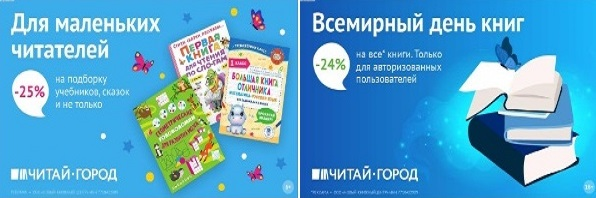 ТОВАРЫ для ХУДОЖНИКОВ и ДИЗАЙНЕРОВ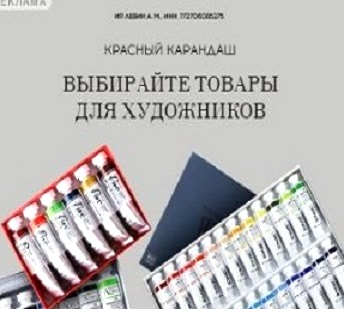 АУДИОЛЕКЦИИ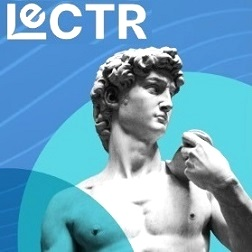 IT-специалисты: ПОВЫШЕНИЕ КВАЛИФИКАЦИИ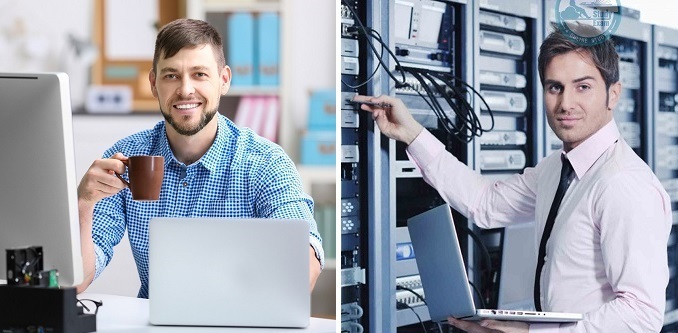 ФИТНЕС на ДОМУ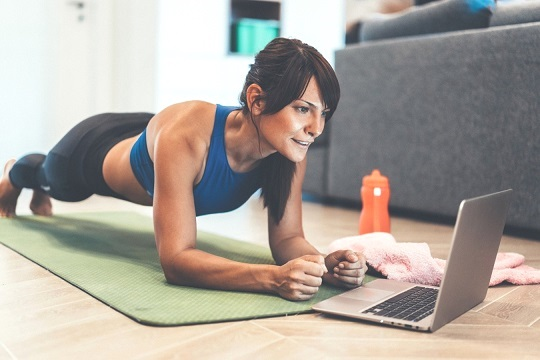 